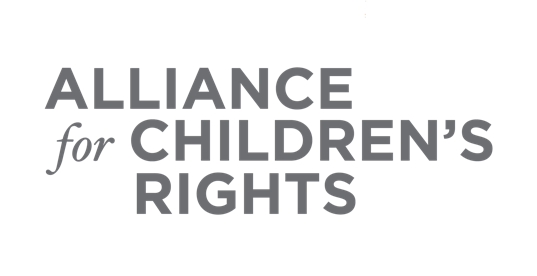 CERTIFICATE OF COMPLETIONModifications to Extended Foster Care in Response to COVID-19Presenters:Sue AbramsJulie McCormickCindy VatalaroTina VartanianAngie SchwartzThis certifies that                                                          attended the 2 hour “Modifications to Extended Foster Care in Response to COVID-19” Webinar Training on November 6, 2020.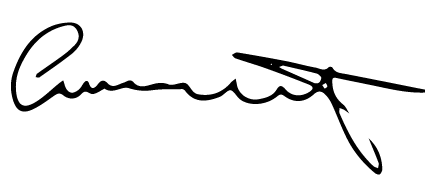 Attendee Signature							Angie Schwartz									VP, Policy and AdvocacyAlliance for Children’s Rights